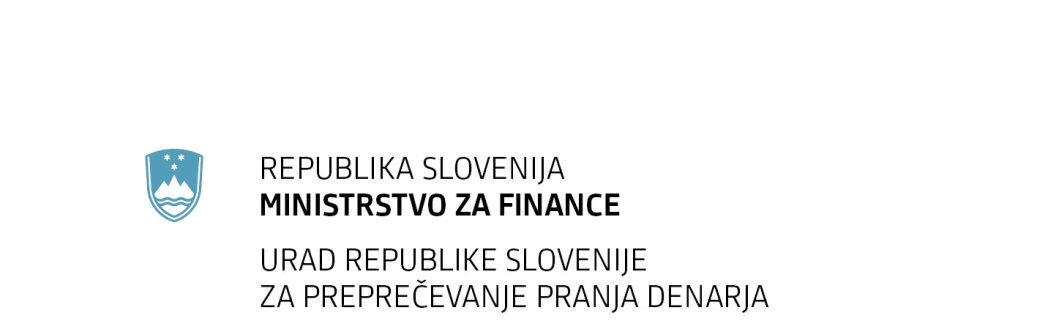 OBRAZEC za vpis v REGISTER PONUDNIKOV STORITEV VIRTUALNIH VALUTPodatki  o pravni osebi, samostojnem podjetniku posamezniku ali posamezniku, ki samostojno opravlja dejavnost:Firma: ___________________________________________________________________________Naslov: __________________________________________________________________________Sedež: __________________________________________________________________________Matična številka: __________________________________________________________________Davčna številka: ___________________________________________________________________Podatki o zakonitem zastopniku ali nosilcu dejavnosti samostojnega podjetnika posameznika ali posameznika, ki samostojno opravlja dejavnost: Osebno ime: ______________________________________________________________________Naslov stalnega in začasnega prebivališča: _______________________________________________________________________________________________________________________________Datum rojstva: _____________________________________________________________________Državljanstvo: _____________________________________________________________________Višina lastniškega deleža ali drug način nadzora: __________________________________________Podatki o dejanskih lastnikih: Osebno ime: ______________________________________________________________________Naslov stalnega in začasnega prebivališča: _______________________________________________________________________________________________________________________________EMŠO ali datum in kraj rojstva: ________________________________________________________Davčna številka: ___________________________________________________________________Državljanstvo: _____________________________________________________________________4. Podatki o dejavnosti: Standardna klasifikacija dejavnosti (SKD, NACE ali druga primerljiva koda dejavnosti): ______________________________________________________________________________________________Opis načina opravljanja storitev menjave med virtualnimi in fiat valutami ter ponujanja skrbniških denarnic:___________________________________________________________________________________________________________________________________________________________________________________________________________________________________________________________________________________________________________________________________________________________________________________________________________________________________________________________________________________________________________________________________________________5. Izpolnjenemu obrazcu prilagam izpis iz kazenske evidence za svoje zakonite zastopnike oziroma nosilca dejavnosti samostojnega podjetnika posameznika ali posameznika, ki samostojno opravlja dejavnost, in za svoje dejanske lastnike.Kraj in datum: __________________________ Podpis: ___________________________________* Izjavljam, da so navedeni podatki v vlogi za vpis v register resnični, točni in popolni. Za svoje izjave prevzemam vso materialno in kazensko odgovornost.** V skladu s tarifno številko 3 Taksne tarife, ki je priloga Zakona o upravnih taksah (Uradni list RS, št. 106/10 – UPB, 14/15 – ZUUJFO, 84/15 – ZZelP-J, 32/16, 30/18 – ZKZaš in 189/20 – ZFRO), je potrebno plačati upravno takso v višini 18,10 eurov. Nakazilo se izvede na račun št. 01100-1000315637.Cankarjeva cesta 5, 1000 LjubljanaT: 01 200 18 00 E: mf.uppd@gov.si www.uppd.gov.si